Directorio de Agencias de PRDirectorio de Municipios de PRDirectorio de Agencias Federales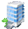 Oficina CentralDirección PostalTeléfonos / FaxHorario de Servicio1501 Ave Ponce de LeónEdificio Mercantil Plaza, Piso 9Parada 27 ½ SanturceSan Juan, PRPO Box 11247San Juan, PR 00910-2347Tel.: (787) 977-1100Tel.: (787) 977-0909Tel.: 1 (800) 981-0031Tel Audio Impedido: (787) 977-2095 TTY Fax: (787) 977-0915 Lunes a viernes8:00 am - 4:30pmEjecutivo:Dr. Carlos R. Mellado LópezCerca de:Mercantil PlazaWeb:http://www.ops.pr.gov Sombrilla:Oficina Administración de las Procuradurías Mapa:Ruta AMA:Parada TU: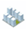 Oficinas de Servicio a través de Puerto RicoOficinas de Servicio a través de Puerto RicoOficinas de Servicio a través de Puerto RicoOficinas de Servicio a través de Puerto RicoDirección Física Dirección PostalTeléfonos / Fax Horario de ServicioRegión de HumacaoRegión de HumacaoRegión de HumacaoRegión de Humacao45 Calle Cruz EstelaEsquina DufresmeHumacao, PR 00791PO Box 11247San Juan PR 00910Tel.: (787) 285-5860Tel Audio Impedido: No DisponibleFax: (78) 285-5865Lunes a viernes8:00 am - 4:30pmRegión de Sabana GrandeRegión de Sabana GrandeRegión de Sabana GrandeRegión de Sabana GrandeHospital Municipal Bernice GuerraCarretera 102 Km 39.1Sabana Grande, PRAntes CDT de Sabana Grande#301 Ave. 5 de Diciembre Sabana Grande, PR 00637Tel.: (787) 873-0754Tel.: (787) 873-1509Tel.: (787) 875-0753Tel.: (787) 873-1755 Ext. 221 Cuadro del Hospital Tel Audio Impedido: No DisponibleFax: (787) 873-1502Orientación solamenteTel.: (787) 873-0755: Mildred Figueroa Tel.: (787) 873-0753: Wanda Mercado Lunes a viernes8:00 am - 4:30pmRegión de FajardoRegión de FajardoRegión de FajardoRegión de FajardoEdificio Alcaldía MunicipalCalle Muñoz Rivera Esquina Dr. LopezFajardo, PRPO Box 865Fajardo, PR 00738Tel.: (787) 801-6559Tel Audio Impedido: No DisponibleFax: 1 (787) 801-6560Lunes a viernes8:00 am – 4:30pmRegión de PonceRegión de PonceRegión de PonceRegión de PonceHospital Episcopal San Lucas II, 2do piso #917 Carretera 14 Ave Tito Castro Ponce, PR PO Box 11247San Juan, PR 00910-2347Tel.: (787) 290-8573 Tel.: (787) 812-2069Tel.: (787) 812-2072Tel.: 1 (800) 981-0031: Orientación  Tel Audio Impedido: No DisponibleFax: (787) 812-5797Lunes a viernes8:00 am - 4:30pm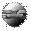 Otros Enlaces